
U kunt ook in één keer wel of niet instemmen met onderstaande door hieronder ja of nee te kiezen.  ja                                                                                                       nee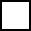 Mijn kind mag op een foto of film staan die voor openbare publicatie wordt gebruikt. (bv. Schoolsite, App, Facebook van school, brochures, drukwerk, media)	  ja                                                                                                       neeMijn kind mag op een foto of film staan, die alleen voor interne publicaties wordt gebruikt. (bv. Schoolportaal, nieuwsbrief van school, schoolkrant, personeelsnieuwsbrief)  ja                                                                                                       neeMijn gegevens of die van mijn kind mogen worden gedeeld met als doel aanmelding voor (buiten-)schoolse activiteiten.(bv. Schoolkamp, schoolreis, CJP-pas, sportdag, etc.)  ja                                                                                                       neeGeef aan op welke school uw kind zit:                                                                                  IKC StartpuntIKC Panta rheiNaam van uw kind:Datum:							 	Datum:Naam:								Naam:Handtekening ouder/verzorger 1:				Handtekening ouder/verzorger 2: